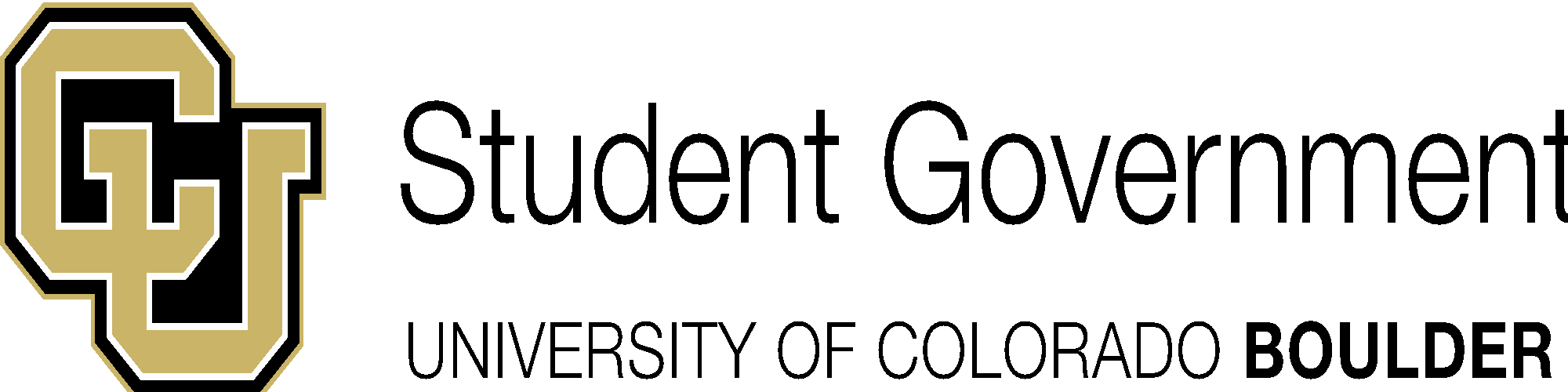 University of Colorado Student GovernmentLegislative CouncilFebruary 13, 2014				             80 LCB 10 — Council Member OrientationSponsored by: 	Colin Wichman                             	Representative at Large		Divya Reddy				Representative at Large		Wyatt Ryder				Election Commissioner		Dylan Roberts				Legislative Council Vice President		Andy Hemphill				Representative at Large		Anna Henderson			Education SenatorAuthored by: 	Colin Wichman                                    	Representative at Large A Bill to Revise the Legislative Council Bylaws Regarding New Council Member Orientation Bill HistoryThe Legislative Council Bylaws specify that Council members have specific duties to fulfill. Specific members of the Council are charged with the duty to educate newly elected Representatives and newly appointed Senators as to what their day-to-day duties are. Currently, Legislative Council has not been properly following the method of orientation outlined in the bylaws for new members. This legislation revises those issues to ensure that new Council members receive the proper training before they are sworn in. Bill SummaryThis bill seeks to revise and clarify how the orientation of new Council members shall take place under Article III.A.l.iii., and to revise the timeline in which the orientation of new Council members shall take place. THEREFORE BE IT RESOLVED by the Legislative Council of the University of Colorado Student Government, that:SECTION 1: Repeal and replace the Legislative Council Bylaws Education of Members Section iii (Article III.A.l.iii) which states:  “1. Each newly elected/appointed Council member shall, under the guidance of the Vice President, be required within three weeks of his/her election or appointment, to meet with the following CUSG members:The President who shall explain Council procedures, functions, and parliamentary proceduresWith the Speaker of Representative Council or the Chair of the Council of Colleges and Schools (whichever is appropriate) – who shall explain the Joint Boards”With a new Section iii, which states:1. Each newly elected/appointed Council member shall, under the guidance of the current session’s Vice President, be required the week after his/her election or appointment but before the new session begins, to meet with the following CUSG members:The current session’s Vice President who shall explain, but is not limited to, Council procedures, functions, and parliamentary procedure.Either the current session’s Speaker of Representative Council or the current session’s Chair of the Council of Colleges and Schools (whichever is appropriate) – who shall explain the Joint Boards during the week before the new Council members are sworn in.One triexecutive- who shall discuss joint board preference with the new memberIn the case of an extended election cycle, members who are charged with the orientation of new Council members might be unable to perform their duties due to graduation, breaks, etc. In this case, a seasoned Representative or Senator (whichever is appropriate) will be designated by the Legislative Council President to perform the necessary duties. SECTION 2: Adds a new section to Section iii (Article III.A.l.iii) – Education of Members that states:“2. During the full academic week following the finalization of the elections by the Election Commissioner, formal education of these new members shall take place. This education shall take place while the current session is still in progress under the supervision of the Vice President and Speaker of Representative Council/Chair of the Council of Colleges and Schools (whichever is appropriate). New Council members shall be sworn-in the following week.”SECTION 3: Renumber CUSG Legislative Council Bylaws Article III.A.l.iii.2 to CUSG Legislative Council Bylaws Article III.A.l.iii.3.SECTION 4: This bill shall take effect upon passage by the Legislative Council andupon either obtaining the signatures of two Tri-Executives or the lapse of six days without action by the Tri-Executives.Vote Count02/13/2014				Amended Section 2				Acclamation02/13/2014				Passed on 1st reading				Acclamation02/20/2014				Passed on 2nd reading			Acclamation____________________________ 			______________________________Chris Schaefbauer					Juedon KebedePresident of Student Affairs				Legislative Council President____________________________			______________________________Ellie Roberts						Marco DoradoPresident of Internal Affairs				President of External Affairs